Activity TitleHealthy Habits – SMART Goal settingActivity OverviewIn this activity, you will complete a 4 week plan for changing habits using achievable and realistic goals.Activity WorksheetActivity WorksheetHealthy Habits What is a healthy habit? Things we do in our everyday life which have a positive impact on our body and mind.Healthy habits can include a range of the following: Eating Breakfast 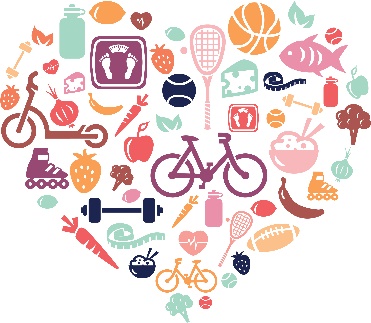 Eating a balanced diet Drinking water Regular exercise Sleeping 6-8 ours daily Spending time outdoors and off the internet Been mindful / meditatingConsider choosing 2-4 of the above habits and suggest how you can include them into your lifestyle consider how will they have a positive impact on your body and mindWhat is a SMART Target?Changing a habit is difficult, for it to be achievable you can use SMART Goal setting to achieve the change of lifestyle  successfully How do I set realistic targets which are achievable?To make sure your goals are clear and reachable, each one should be:•	Specific (simple, sensible, significant).•	Measurable (meaningful, motivating).•	Achievable (agreed, attainable).•	Relevant (reasonable, realistic and resourced, results-based).•	Time bound (time-based, time limited, time/cost limited, timely, time-sensitive).Week 1 Choose one of your selected habits try to include them into your weekly routine, once a week and add it into your plan below. When planning where it will fit in consider SMART.Week 2 Consider including now one more into your weekly routine once a week and add it into your plan.Week 3For each of your selected habits Consider including them into your weekly routine twice times a week and add it into your plan.Week 4For each of your selected habits Consider including them into your weekly routine in places more than once a day or up to three times week and add it into your plan.4 Week Summary Write up changes to the mind, body and overall lifestyle you have experienced through adding these healthy habits into your new healthy lifestyle over the last 4 weeks.Healthy Habits What is a healthy habit? Things we do in our everyday life which have a positive impact on our body and mind.Healthy habits can include a range of the following: Eating Breakfast Eating a balanced diet Drinking water Regular exercise Sleeping 6-8 ours daily Spending time outdoors and off the internet Been mindful / meditatingConsider choosing 2-4 of the above habits and suggest how you can include them into your lifestyle consider how will they have a positive impact on your body and mindWhat is a SMART Target?Changing a habit is difficult, for it to be achievable you can use SMART Goal setting to achieve the change of lifestyle  successfully How do I set realistic targets which are achievable?To make sure your goals are clear and reachable, each one should be:•	Specific (simple, sensible, significant).•	Measurable (meaningful, motivating).•	Achievable (agreed, attainable).•	Relevant (reasonable, realistic and resourced, results-based).•	Time bound (time-based, time limited, time/cost limited, timely, time-sensitive).Week 1 Choose one of your selected habits try to include them into your weekly routine, once a week and add it into your plan below. When planning where it will fit in consider SMART.Week 2 Consider including now one more into your weekly routine once a week and add it into your plan.Week 3For each of your selected habits Consider including them into your weekly routine twice times a week and add it into your plan.Week 4For each of your selected habits Consider including them into your weekly routine in places more than once a day or up to three times week and add it into your plan.4 Week Summary Write up changes to the mind, body and overall lifestyle you have experienced through adding these healthy habits into your new healthy lifestyle over the last 4 weeks.